Monday 06.07.2020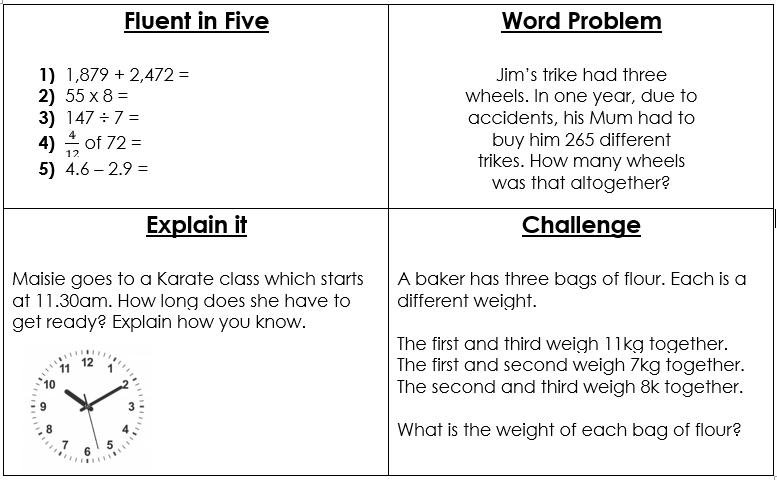 Answers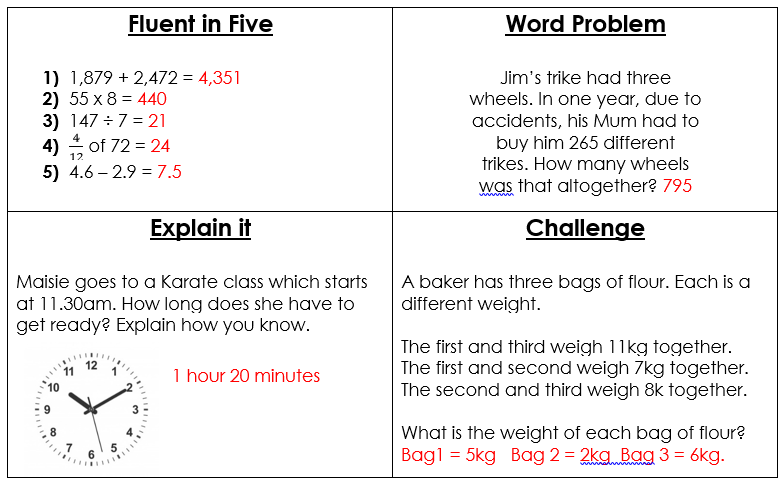 